Publicado en San Francisco el 25/02/2020 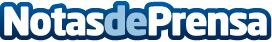 Clevernet lanza su plataforma de múltiples rutas simultáneas para acelerar WANs hasta 25XLa Plataforma de Software Basada en IA Mejora Internet al Aumentar la Velocidad, Confiabilidad y Seguridad de los Datos en MovimientoDatos de contacto:Nicole Fortenberry401-835-1610Nota de prensa publicada en: https://www.notasdeprensa.es/clevernet-lanza-su-plataforma-de-multiples Categorias: Telecomunicaciones Inteligencia Artificial y Robótica E-Commerce Software Ciberseguridad http://www.notasdeprensa.es